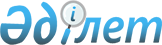 Об организации и обеспечении приписки граждан к призывному участку Денисовского района
					
			Утративший силу
			
			
		
					Решение акима Денисовского района Костанайской области от 19 января 2009 года № 1. Зарегистрировано управлением юстиции Денисовского района Костанайской области 28 января 2009 года № 9-8-112. Утратило силу - Решением акимата Денисовского района Костанайской области от 10 апреля 2009 года № 3      Сноска. Утратило силу - Решением акимата Денисовского района Костанайской области от 10.04.2009 № 3.

      В соответствии с пунктом 3 статьи 17 Закона Республики Казахстан "О воинской обязанности и воинской службе" и подпунктом 13) пункта 1 статьи 33 Закона Республики Казахстан "О местном государственном управлении в Республике Казахстан" РЕШИЛ:

      1. Организовать и обеспечить приписку граждан мужского пола, которым в год приписки исполняется семнадцать лет, к призывному участку государственного учреждения "Отдел по делам обороны Денисовского района" (далее - отдел по делам обороны), в период с января по март 2009 года.



      2. Акимам сельских округов и сел принять меры к организационной явке юношей в отдел по делам обороны для прохождения приписки к призывному участку.



      3. Государственному учреждению "Отдел финансов Денисовского района" финансирование производить за счет предусмотренных ассигнований из районного бюджета.



      4. Государственному учреждению "Денисовский районный отдел внутренних дел Департамента внутренних дел Костанайской области Министерства внутренних дел Республики Казахстан" (по согласованию) организовать работу по розыску и доставке на призывные участки лиц, уклоняющихся от приписки к призывным участкам.



      5. Отделу по делам обороны (по согласованию) совместно с государственным учреждением "Отдел образования Денисовского района" довести до учебных заведений наряд, на отбор кандидатов в военно-учебные заведения, обеспечить преподавателей-организаторов начальной военной подготовки справочным материалом по военно-учебным заведениям, организовать их работу, через средства массовой информации дать объявления о начале отбора кандидатов в военно-учебные заведения. Во время приписки провести с каждым допризывником индивидуальные собеседования с целью военно-профессиональной ориентации на поступление в военно-учебные заведения.



      6. Контроль за выполнением данного решения возложить на заместителя акима Денисовского района Муратбекова М.Т.



      7. Информацию о проделанной работе по исполнению решения представить акиму Денисовского района к 1 апреля 2009 года.



      8. Настоящее решение вводится в действие по истечении десяти календарных дней после дня его первого официального опубликования.      Аким

      Денисовского района                        А. Кушнир
					© 2012. РГП на ПХВ «Институт законодательства и правовой информации Республики Казахстан» Министерства юстиции Республики Казахстан
				